lMADONAS NOVADA PAŠVALDĪBA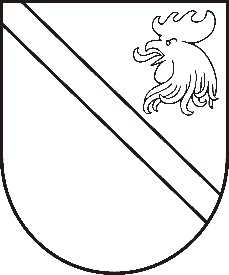 Reģ. Nr. 90000054572Saieta laukums 1, Madona, Madonas novads, LV-4801 t. 64860090, fakss 64860079, e-pasts: dome@madona.lv ___________________________________________________________________________MADONAS NOVADA PAŠVALDĪBAS DOMESLĒMUMSMadonā2018.gada 26.jūlijā								Nr.310									(protokols Nr.13, 21.p.)Par izsoles rezultātu apstiprināšanu nekustamajam īpašumam Pļavu iela 6, Madona, Madonas novadsAr Madonas novada pašvaldības 2018.gada 22.maija domes lēmumu (prot.Nr.8; 9.p.) atsavināšanai – pārdošanai mutiskā izsolē ar augšupejošu soli tika nodots pašvaldības nekustamais īpašums – Pļavu iela 6, Madona, Madonas novads. 2018.gada 12.jūlijā notika nekustamā īpašuma izsole, izsolei dalību bija pieteikusi 1 pretendente. Nekustamā īpašuma izsoles sākumcena – EUR 4550,00 (četri tūkstoši pieci simti piecdesmit euro), nosolītā cena EUR 4650,00 (četri tūkstoši seši simti piecdesmit euro).Saskaņā ar Madonas novada pašvaldības grāmatvedības datiem, 2018.gada 22.jūlijā  izsoles dalībniece  xxx ir veikusi pirkuma samaksu.Publiskas personas mantas atsavināšanas likuma 34.panta otrā daļa nosaka, ka  institūcija, kas organizē mantas atsavināšanu , izsoles rezultātus apstiprina ne vēlāk kā 30 dienu laikā pēc šā likuma 30.pantā paredzēto maksājumu nokārtošanas.Noklausījusies pašvaldības izpilddirektora Ā.Vilšķērsta sniegto informāciju, pamatojoties uz likuma „Publiskas personas mantas atsavināšanas likums” 34.panta otro daļu, atklāti balsojot: PAR – 14 (Agris Lungevičs, Ivars Miķelsons, Artūrs Čačka, Andris Dombrovskis, Antra Gotlaufa, Artūrs Grandāns, Gunārs Ikaunieks, Valda Kļaviņa, Valentīns Rakstiņš, Andris Sakne, Rihards Saulītis, Inese Strode, Gatis Teilis, Kaspars Udrass), PRET – NAV,  ATTURAS – NAV, Madonas novada pašvaldības dome  NOLEMJ:Apstiprināt nekustamā īpašuma Pļavu iela 6, Madona, Madonas novads, izsoles rezultātus.Uzdot Juridiskajai nodaļai likumā „Publiskas personas mantas atsavināšanas likums” noteiktajā kārtībā organizēt nekustamā īpašuma pirkuma līgumu slēgšanu ar izsoles dalībnieci xxx.Domes priekšsēdētājs						A.Lungevičs